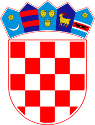 REPUBLIKA HRVATSKADJEČJI VRTIĆ ZVIREKSTUBIČKE TOPLICEKLASA: 400-05/22-01/02URBROJ: 2113-27-01-22-1Stubičke Toplice, 21.11.2022.Na temelju članka 28. stavka 1. Zakona o javnoj nabavi (Nar. nov. br. 120/16), članka 3. stavka 1.Pravilnika o planu nabave, registru ugovora, prethodnom savjetovanju i analizi tržišta u javnoj nabavi (Narodne novine br. 101/17), Pravilnika o izmjenama i dopunama pravilnika o planu nabave, registru ugovora, prethodnom savjetovanju i analizi tržišta u javnoj nabavi (Narodne novine 144/2020) i članka 59. Statuta Dječjeg vrtića ZVIREK Stubičke Toplice, ravnateljica Dječjeg vrtića ZVIREK donosiPLAN NABAVE ROBA, RADOVA I USLUGA ZA 2023. GODINUČlanak 1.	Donosi se Plan nabave Dječjeg vrtića ZVIREK za 2023. godinu za predmete nabave čija je procijenjena vrijednost nabave jednaka ili veća od 2.650,00 eur:			      Članak 2.Plan nabave za 2023. godinu objavit će se na internetskim stranicama Dječjeg vrtića ZVIREK (www.dv-zvirek.hr ), i u Elektroničkom oglasniku javne nabave RH.																	RAVNATELJICA				Kristina Ljubić, mag.praesc.educ.Dostaviti:www.dv-zvirek.hrEOJNRačunovodstvo, ovdjeArhiva, ovdjeRed. Br.Predmet nabaveEvidencijski br. nabaveCPVProcijenjena vrijednost (eur)Vrsta postupkaPredmet podijeljen u grupe(da/ne)Sklapa se Ugovor/okvirni sporazumPlanirani početak postupkaPlanirano trajanje ugovora ili okvirnog sporazumaNapomena1Namirnice za prehranu djece1/202315800000-626.500,00Jednostavna nabavaneugovorProsinac 2022.12 mj-2Opskrba plinom2/202365200000-59.600,00Jednostavna nabavaneugovorProsinac 2022.12 mj-3Opskrba Električnom energijom3/202309310000-55.876,11Jednostavna nabavaneugovorProsinac 2022.12 mj-